林增丰副市长考察江南污水处理厂和华邦印染园    8月27日傍晚，瑞安市政府林增丰副市长、瑞安市环保局赵杰副局长等一行到瑞安市江南污水处理厂和瑞安市华邦印染产业园有限公司考察调研，经开区环保所、污水处理厂有关人员陪同。林增丰副市长一行实地察看了污水处理厂的工艺流程、进水口位置及水位和出水口在线监控平台，并听取了厂区基本情况的介绍。瑞安市江南污水处理厂于2017年建设，采用较为先进的污水处理工艺二级生化处理+深度处理， 其设计规模为2.5万立方米/日， 目前已基本满负荷运行。经处理后出水水质稳定达到城镇污水处理厂污染物排放标准一级A标准（GB18918--2002），极大地改善了周围水体环境，对治理水污染，保护当地流域水质和生态平衡具有十分重要的作用。该厂出水水质清澈见底，COD指标控制在30左右，这令大家赞叹不已，对发挥污水处理功能兼顾生态于一体、既改善水质又美化环境的做法表示赞赏，认为值得借鉴和学习。林市长对江南污水处理厂二期建设、进水水位设置提出了指导性意见。从瑞安市江南污水处理厂出来，一行人又来到了一路之隔的瑞安市华邦印染产业园，林市长仔细考察了园区的温州市凯津环保科技有限公司，以及园区的污水处理系统、中水回用管网系统、新鲜水输送管网，他指出要在充分利用资源，节能降耗，降低生产成本的基础上，进一步改善园区管网线路，提高生产用水使用效率。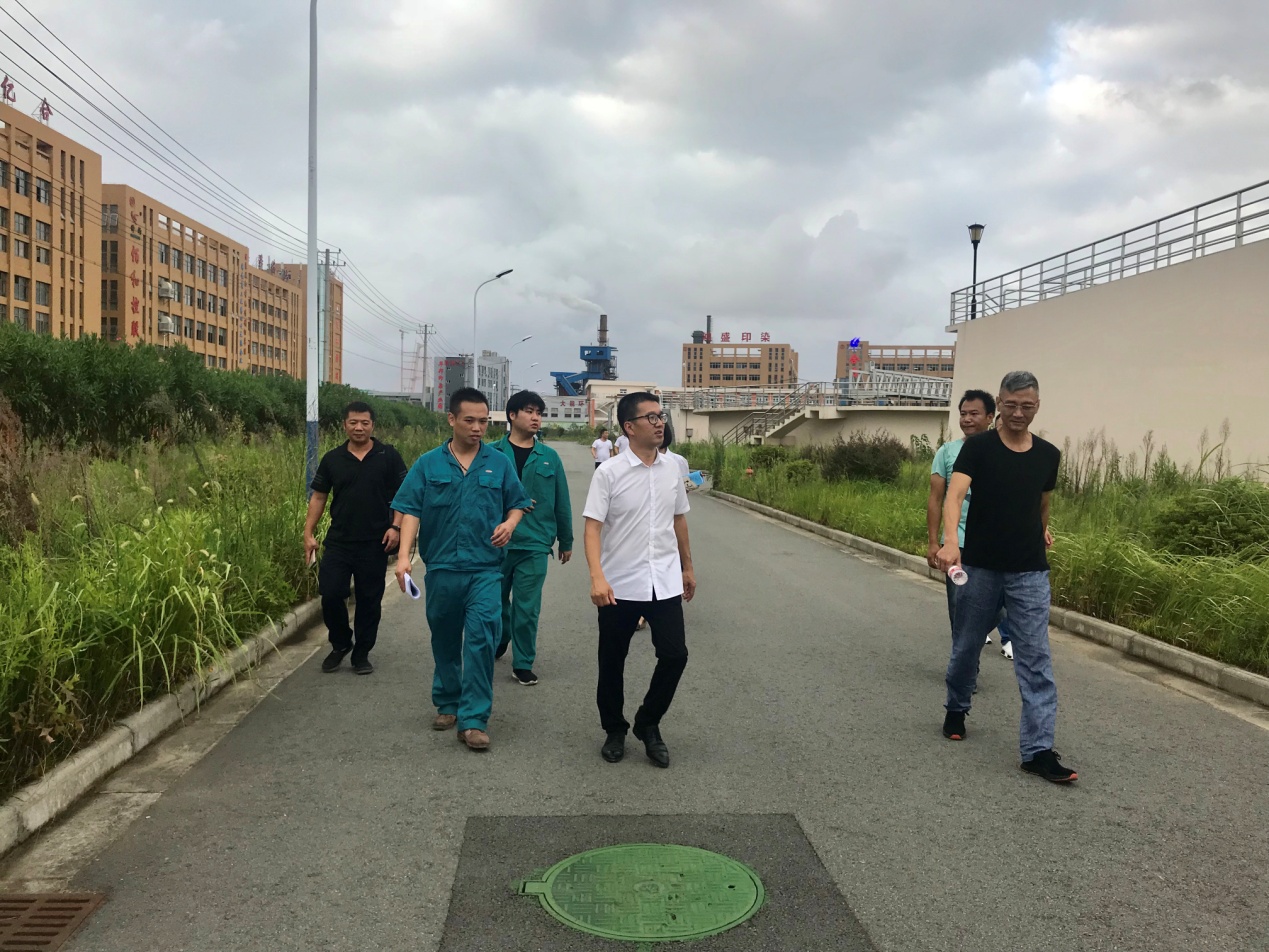 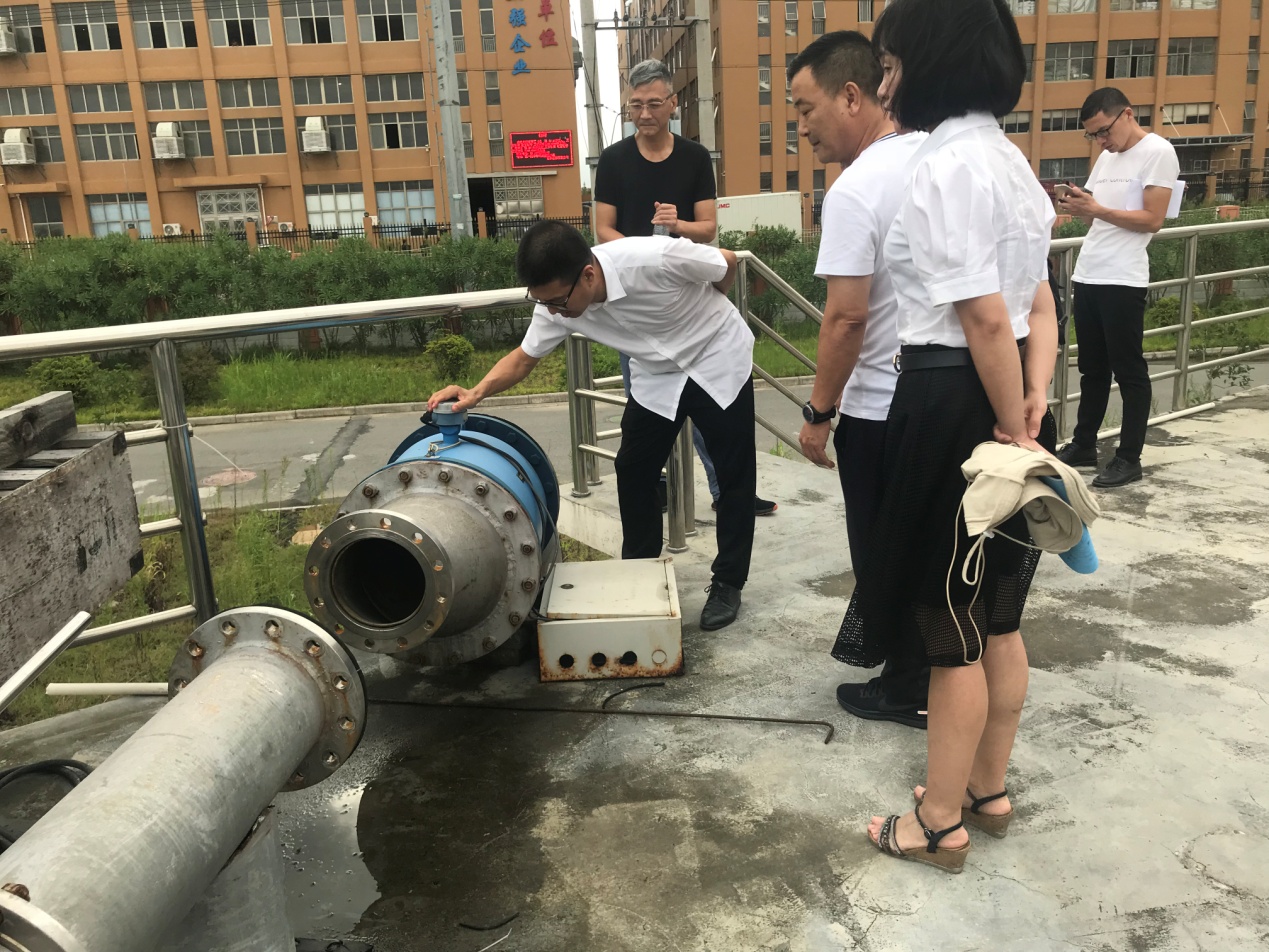 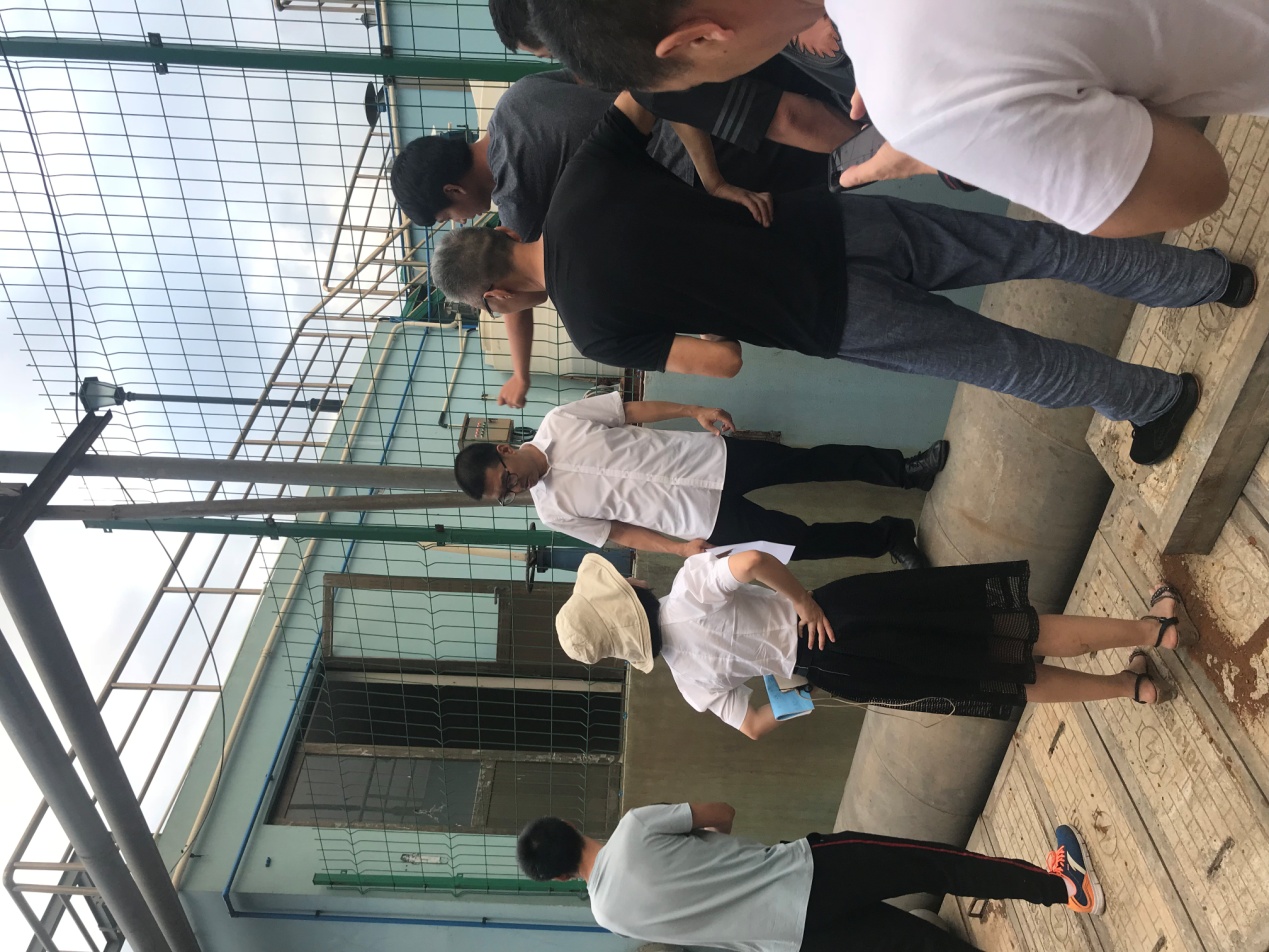 